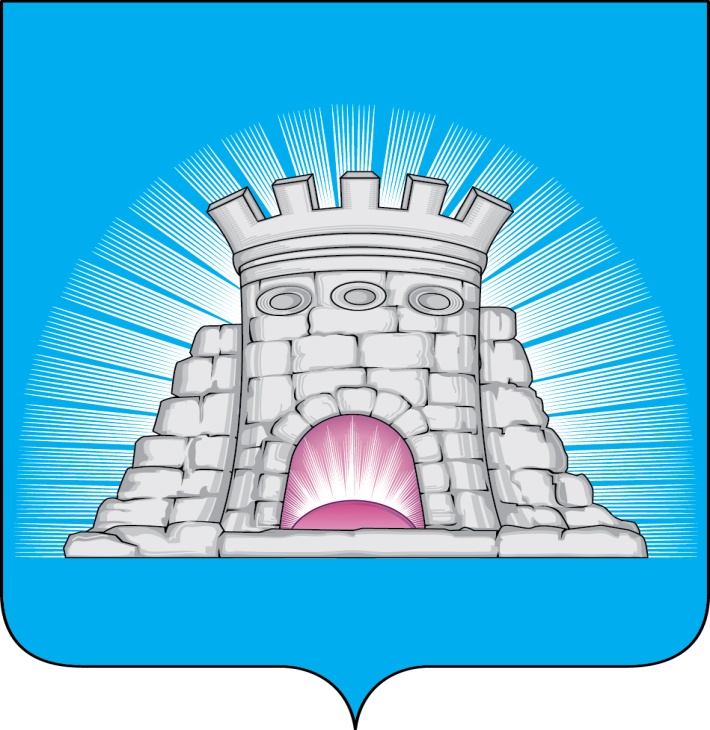                           П О С Т А Н О В Л Е Н И Е11.01.2024  №  22/1г. ЗарайскОб организации массовых купаний населения городского округа Зарайск Московской областив период празднования Крещения Господня18-19 января 2024 года            В соответствии с Федеральным законом от 06.10.2003 № 131-ФЗ «Об общих принципах местного самоуправления в Российской Федерации», постановлением Правительства Московской области от 30.12.2022 № 1531/48 «Об утверждении Правил охраны жизни людей на водных объектах в Московской области», Методическими рекомендациями по организации проведения Крещенских купаний в Православный церковный праздник Крещения Господня, разработанными Главным управлением МЧС России по Московской области, а также в целях создания безопасных условий проведения мероприятий 18-19 января 2024 года, посвященных празднику Крещения Господня (Крещенские купания), и предупреждения случаев травматизма людейП О С Т А Н О В Л Я Ю:                                   1. Определить места проведения Крещенских купаний: -      г. Зарайск Московской области, святой источник «Белый колодец»,54.767254° 38.86522°;-   д. Кувшиново, купальня рядом с Казанской часовней, 54.675561° 39.059205°;-  д. Протекино, купальня рядом с Храмом свт. Василия, епископа Рязанского, 54.835556° 38.787236°.2. Создать межведомственную комиссию по проведению осмотра мест для проведения Крещенских купаний 18-19 января 2024г. на территории  городского округа Зарайск Московской области и утвердить её состав (приложение).												 0128023. Запретить купание во время проведения праздника «Крещение Господне» на территории городского округа Зарайск Московской области в местах, не обозначенных в настоящем постановлении.4. Заместителю главы администрации городского округа Зарайск Московской области Москалеву С.В. обеспечить наличие сил и средств для обеспечения безопасности в местах проведения Крещенских купаний. 5. Рекомендовать директору МБУ «Благоустройство, жилищно-коммунальное хозяйство и дорожное хозяйство городского округа Зарайск» Павелькину С.Ю. назначить ответственных за организацию проведения массового купания:                                с. Протекино, купальня рядом с Храмом свт. Василия, епископа Рязанского, с 22.00 часов 18 января 2024 года до 04.00 часов 19 января 2024 года; купальня рядом с Казанской часовней в д. Кувшиново, с 22.00 часов 18 января 2024 года до                        04.00 часов 19 января 2024 года. 6. Начальнику отдела по ГО, ЧС и АТД администрации городского округа Зарайск Московской области Гребенникову В.В. обеспечить организацию проведения массового купания на  святом источнике «Белый колодец» г. Зарайск Московской области с 22.00 часов 18 января 2024 года до 04.00 часов 19 января 2024 года.7. Начальнику отдела потребительского рынка и сферы услуг администрации городского округа Зарайск Московской области Каширкину С.А. обеспечить горячим питанием места проведения массовых купаний.8. Председателю комитета  по культуре, физической культуре, спорту, работе с детьми и молодежью администрации городского округа Зарайск Московской области Орловскому А.М. обеспечить присутствие волонтеров.  9. Заместителю главы администрации городского округа Зарайск Московской области Простоквашину А.А. обеспечить  уборку подходов, подъездов к местам массовых купаний, освещение территорий, подсветку воды в купелях, а также бесперебойную работу дизель-генераторных установок.10. Заместителю главы администрации городского округа Зарайск Московской области Шолохову А.В. обеспечить уборку подъездных путей к купелям и парковочных мест.11. Обеспечить дежурство автобусов для обогрева людей во всех местах проведения Крещенских купаний:  - комитету  по культуре, физической культуре, спорту, работе с детьми и молодежью администрации городского округа Зарайск (Орловский А.М.) в                   д. Кувшиново, купальня рядом с Казанской часовней;- управлению образования администрации городского округа Зарайск Московско области (Прокофьева Е.Н.) в д. Протекино, купальня рядом с Храмом    свт. Василия, епископа Рязанского;- МКУ «Зарайский ритуал» (Глухих М.А.) на святом источнике «Белый колодец» г. Зарайск Московской области.12.	Рекомендовать начальнику Зарайского ПСГ ГУ МЧС России по Московской области Какаеву А.А. и заместителю начальника  ТУ № 12 ГКУ МО «Мособлпожспас» Резкину С.А. организовать техническое обеспечение, патрулирование спасателей  в  местах проведения традиционных массовых   купаний   населения   и   оперативное  реагирование   на   возможные чрезвычайные ситуации.13. Рекомендовать начальнику ОМВД России по городскому округу Зарайск Стекольникову А.Б. обеспечить безопасность, охрану общественного порядка,  безопасность движения во время прохождения массового шествия в местах проведения массовых купаний населения.14. Рекомендовать главному врачу ГБУЗ МО «Зарайская больница»                  Макарову Н.В. обеспечить медицинское сопровождение во время проведения традиционных купаний населения.15.	Службе по взаимодействию со СМИ администрации городского округа Зарайск Московской области разместить настоящее постановление на официальном сайте администрации городского округа Зарайск Московской области в сети Интернет и опубликовать в периодическом печатном издании «Зарайский вестник» – приложении к общественно-политической газете «За новую жизнь».Глава городского округа Зарайск В.А. ПетрущенкоВерноНачальник службы делопроизводства			Л.Б. Ивлева11.01.2024Разослано: в дело, Москалеву С.В., Простоквашину А.А., Шолохову А.В. УО, МКУ «Зарайский ритуал»,  Каширкину С.А., МБУ «Благоустройство, ЖКХ и ДХ», комитету по КФКСРД и М, отдел по ГО, ЧС и АТД, ОМВД, ЗПСГ, «Мособлпожспас», ГБУЗ МО «Зарайская больница», СВ со СМИ, прокуратуре. С.Н. Баклыгина2-55-37    									УТВЕРЖДЁН 									постановлением главы 									городского округа Зарайск 									от 11.01.2024 № 22/1 Составмежведомственной комиссии по проведению осмотра мест для проведения Крещенских купаний 18-19 января 2024г. на территории  городского округа Зарайск Московской областиМоскалев Сергей Викторович – заместитель главы администрации городского округа Зарайск (председатель комиссии).Члены комиссии:Простоквашин Александр Александрович – заместитель главы администрации городского округа Зарайск;Гребенников Владимир Владимирович – начальник отдела по ГО, ЧС и АТД администрации городского округа Зарайск;Филиппов Дмитрий Васильевич  – начальник территориальной службы МБУ «Благоустройство, жилищно-коммунальное хозяйство и дорожное хозяйство городского округа Зарайск»;Буров Сергей Александрович – начальник территориальной службы МБУ «Благоустройство, жилищно-коммунальное хозяйство и дорожное хозяйство городского округа Зарайск»;Какаев Андрей Александрович – начальник  Зарайского  пожарно-спасательного гарнизона ГУ МЧС России по Московской области (по  согласованию);Резкин Сергей Алексеевич – заместитель начальника Территориального управления № 12 ГКУ МО «Мособлпожспас» (по  согласованию).